Two Churches and Two Manses - Why?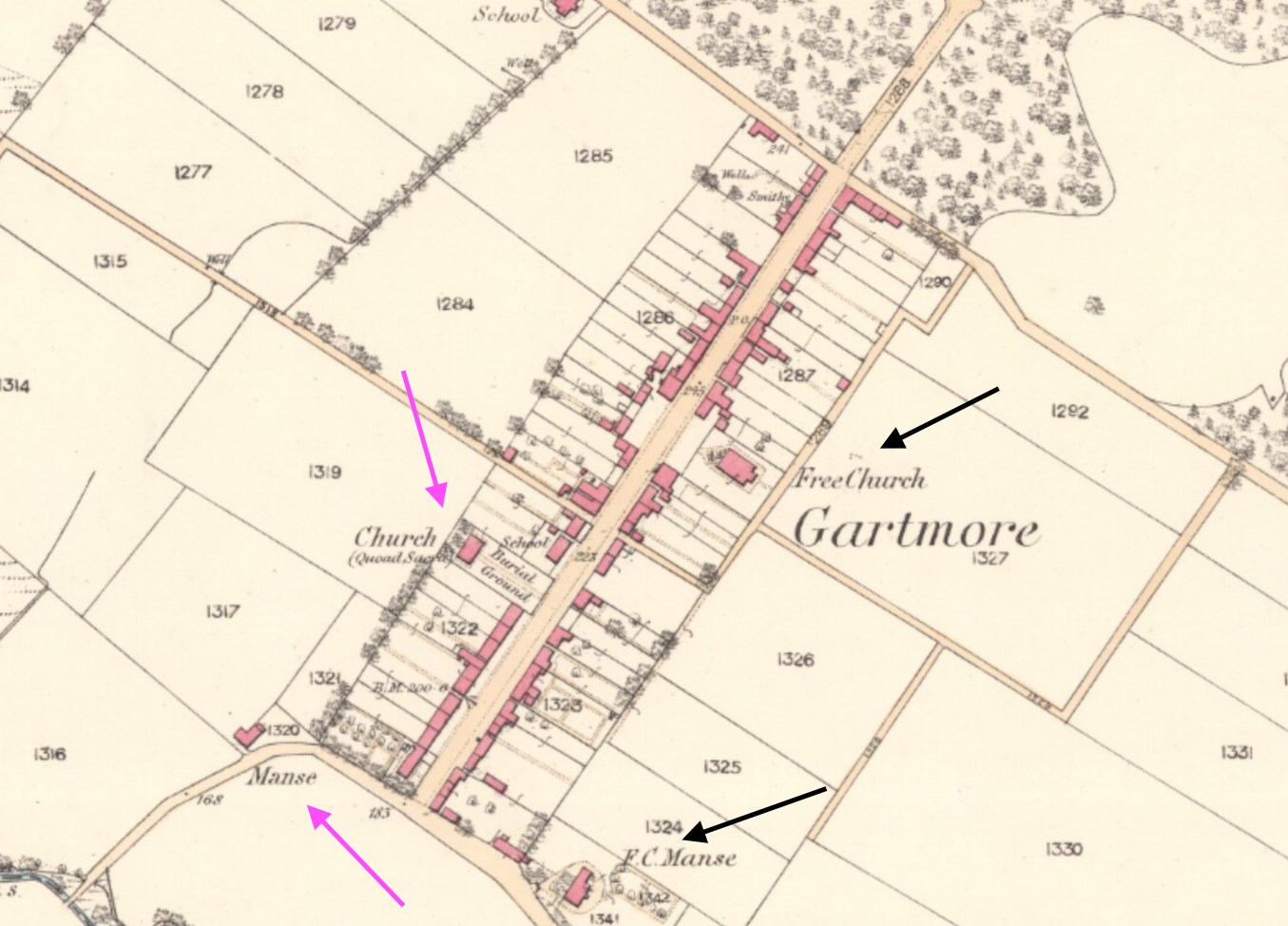 A brief historyThe identity of The Church of Scotland was shaped by the Scottish Reformation of 1560 when many in the church in Scotland, broke with Rome in the Protestant reformation led by John Knox. Mary Queen of Scots, refused to ratify the Reformation Settlement because she was a Catholic, and also rejected Knox’s principle that all of the assets of the old church should pass to the new. Finally, James VI approved the acts of 1560 with the clause that the crown would approve bishops, and so by the time he died in 1625, the Church of Scotland (the state-recognised religion of Scotland) had a full panel of crown appointed bishops and archbishops, and General Assemblies could only occur at times and places approved by the Crown.But by 1843, and for more than 150 years, the Church of Scotland had been suffering from a ‘civil war’ over the issue of ‘patronage’ – the power of local lairds, councillors and landowners to appoint ministers to their local kirks over the heads of their congregations. That right had been removed in 1690 by an act of the Scottish Parliament only to be restored by the Patronage Act passed in Westminster four years after the Union. It was hugely unpopular, and was only occasionally challenged until about a century later when there emerged a group of ‘Evangelicals’ within the Kirk. The Evangelicals wanted stricter adherence to the Bible, but they were opposed by the ‘Moderates’ who were in the majority in the Kirk, who backed patronage, and did not want an argument or break with the State.At the start of the 19th century the Evangelicals began to win the day and in 1834 the General Assembly passed the Veto Act, starting what became known as the ‘10 Years Conflict’. This Kirk Veto Act allowed a majority within a parish to reject a patron’s choice of minister, though at the time only men who were heads of families could vote. The Evangelicals reckoned without the State and its right-hand men, the judges in the Court of Session, whose principal ruling was that the General Assembly had acted beyond its powers, in passing the Veto Act. It was nothing less than a declaration of war against the religious independence of the Kirk.The Disruption.What happened on May 18, 1843, was no explosion of temper, and no crisis thrown together in a few seconds - quite the contrary, because the Evangelicals had been planning for The Disruption for months, maybe even years. In 1842, the General Assembly drew up a Claim of Right, which stated that Jesus Christ was head of the church, and not the government.In November of 1842, the Evangelicals presented to Parliament in London a ‘Claim, Declaration and Protest concerning the Encroachments of the Court of Session’. They stated that they were willing to cause a schism and that around one-third of the ministry (400), were willing to walk away from their jobs, their incomes and their homes in pursuit of a Kirk that was free of patronage and state interference. They were also confident that they had the support of almost half of the lay people in the Kirk. This became known as the Disruption.In January, 1843, the answer from Parliament was blunt – the status quo would be preserved and the Court of Session would continue to have civil law supremacy over the Kirk. The Evangelicals were now convinced that Disruption was the only answer. On May 18 1843 the General Assembly of the Church of Scotland was set for St Andrew’s Church in Edinburgh, and plans were made for the events of that day which would shock Scotland – over two-thirds of the population were adherents of the national Kirk, and church affairs were the stuff of conversation across the land. People queued from the early hours of that Thursday morning and every seat in the venue was taken, with many hundreds more standing outside. The general public of Edinburgh well aware that they were witnessing history about to be made. The Evangelicals knew they did not have the numbers to force the Kirk to adopt their position of opposition to the State, but they also knew that they had quite sufficient support to do the one thing that the Moderates feared – split away and start what would be a new Presbyterian church. In all, 121 ministers and 73 elders walked out. Outside they were joined by many more ministers and elders and were cheered by the public. The new kirk named the Free Church of Scotland came into existence, and later that month 474 ministers, a third of the Church of Scotland’s leadership quit, with many more elders and lay people joining them.But all of these ministers had been flung out of their manses and kirks, and the school in every parish, so necessary for Presbyterians, now all belonged to the Church of Scotland.Over the next five years, the new Free Church built over 750 churches, 500 primary schools, 200 Ragged Schools (charitable organisations dedicated to the free education of destitute children where over 300,000 children received education), and several theological colleges.Their success changed the Church of Scotland which began to take a more liberal view of society as well as finally accepting that patronage was dead. In 1874 Parliament abolished patronage which would lead to a re-union. In 1900 the Free Church and the United Presbyterian Churches came together to constitute the United Free Church, which united with the Church of Scotland in 1929.Gartmore Free Church.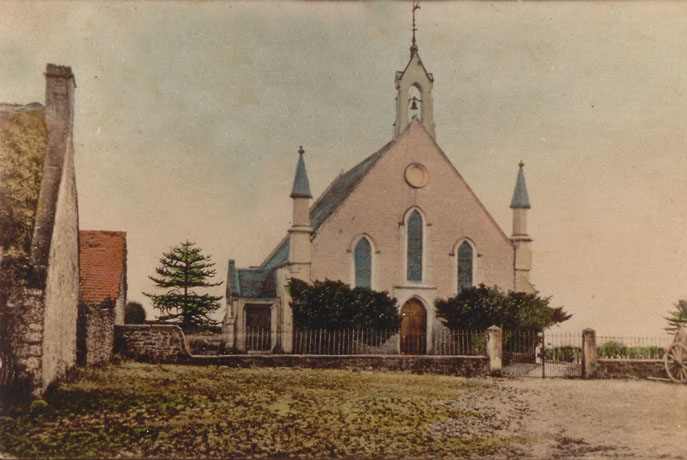 Gartmore Free Church HistoryThe minister of the Gartmore Quoad Sacra Parish, and the great majority of the congregation, ‘came out’ in 1843. As a consequence, a year later, they were deprived of their church. They worshiped in the Free Church school, which had then been built, or in the open air at Gartmore Lodge (now demolished – formerly at the archway leading to Gartmore House), until their church (now the village hall) was opened in 1848.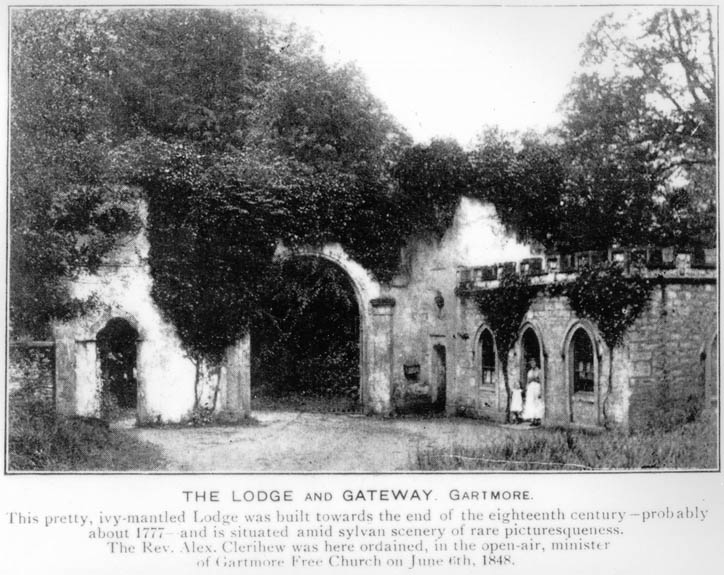 Gartmore LodgeThe minister was allowed to occupy the manse until 1848. The new manse was erected in 1859. The church was renovated in 1892 and a hall built in 1893.Membership: In 1848 = 122 and by 1900 = 88.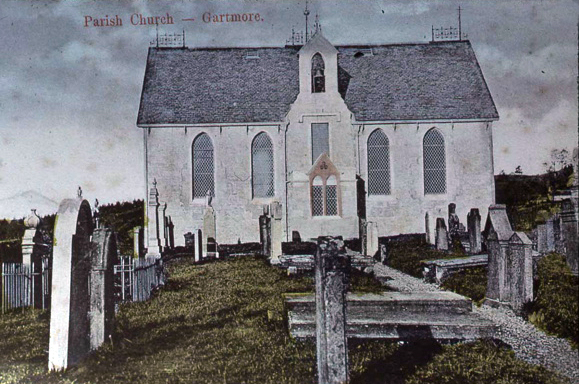 Gartmore Kirk ecclesiastical functions with no local government functions